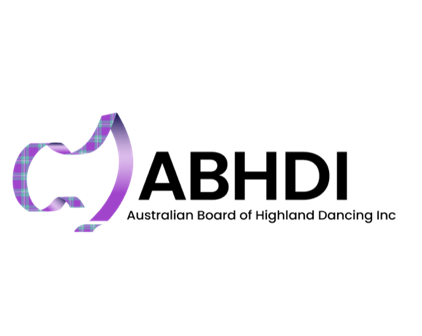 Under the auspices of THE SCOTTISH OFFICIAL BOARD OF HIGHLAND DANCINGApplication for Registration as a Competition Dancer in the                              PREMIER CATEGORYSend to:- Home State/Regional Dancers’ RegistrarPLEASE PRINT IN BLOCK CAPITALS  Surname		.....................................................................................................................................................	First Names		 …………………………………………………………….................................................................             Permanent Address	 ..…………………………………………………………................................................................... ………………………………………...................................Postcode............................................Telephone No.		........................................e-mail address.....................................................................................	Date of Birth		……………………………………………………………..................................................................(To be verified on request)Teacher’s Signature	 ………………………………………………………........................................................................Teacher’s Name		 ....................................................................................................................................................(please print clearly)Address			....................................................................................................................................................			 ………………………………………...................................Postcode............................................Telephone No.		........................................e-mail address.....................................................................................				I enclose 2 passport photographs and the registration fee of $ xxx  and agree to abide by the Rules and Regulations of the ABHDI/SOBHD.   Allow one month for processing card (and return of Primary card if applicable).  Cheques and/or Money Orders should be made payable to ………………………………………………………………………………………………………………..Please enclose a stamped addressed envelope for return of cardIt is accepted that this information may be stored by the relevant State/Regional Committee on a computer system.Signature (Parent or Guardian if under 16)  ……………………………………………………………........................................  Date			 …………………….......................................................................................................................Registered Dancers taking part in un-registered Competitions and/or providing incorrect information will incur a six-month penalty.  During this period they will not be accepted as eligible to enter any registered competition.For Office Use ONLY:Competitor’s Registration Number  ............................................................ Year of registration        		Date of Birth Verification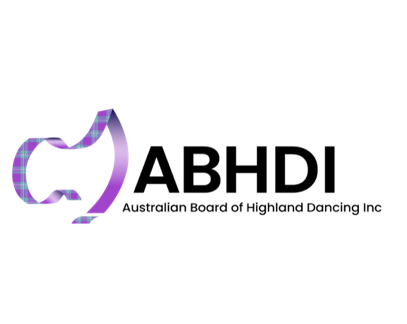 ABHDI Code of Ethics In this Code “Participant” means any organisation, body, association or individual with full membership of the ABHDI; any individual who is a member of an organisation, body, or association with full membership of the ABHDI; any individual who is registered with the ABHDI; any person directly connected to a body or individual who is registered with the ABHDI. This includes Judges, Teachers, Organisers, Parents, Dancers & all parties connected with dancers. General behaviour Participants will display honesty, fairness and equality of opportunity in all relationships in association with Highland Dancing, this includes but is not limited to social network communication (e.g. Facebook). Participants will make themselves aware of the Social Media Guidance provided by RSOBHD. Participants will not engage in behaviour which undermines the status and esteem of Highland Dancing. Participants will recognise the authority of judges and other officials and treat them with courtesy and respect. Participants will treat all other participants with courtesy and respect, whether successful in competition or not. Participants will not discriminate between other participants on the grounds of age, disability, race, sex, intersex status, gender identity and sexual orientation. Participants will respect the competence of teachers and judges and will not engage in public criticism; nor will participants be exposed to adverse public criticism. This includes but is not limited to verbal, textual or social networking communication. Participants will not compromise the integrity of any competition result by seeking to influence any judge’s decision. Participants will not actively persuade dancers to change teacher nor will participants seek to influence other participant’s choice of teacher. Participants are responsible to maintain trophies and return them in the same conditions as received. Participants will dress appropriately and modestly when in public at competitions. Participants are reminded that when adding any photos to social media with dancers/children in them, that they have parental permission to do so. Child protection/Well-being of Dancers All participants will seek to ensure the health & well-being of the dancer at all times. In particular, the ABHDI recommends that the teacher comply with the disclosure requirements as applicable in the State/s, Region/s in which they are teaching and will provide planned programmes of preparation and competition for dancers; Organisers will have a child protection policy, relevant to the Legislation applicable to their State, provide a safe environment, and suitable programming of events to ensure sufficient recovery time for the dancers. Teachers/Judges Teachers/judges must be suitably qualified and will have a responsibility to maintain their qualification and expertise. Teachers/judges must behave in a professional manner at all times and will not compromise dancers by advocating an unfair advantage. Participants who do not adhere to the above will be subject to a penalty decided by the ABHDI. PRINT NAME..................................................................................................................................... SIGNATURE...................................................................................DATE.......................................... 